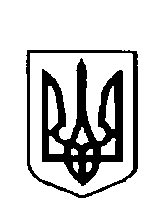 Україна                     ВАРКОВИЦЬКА сільська рада ДУБЕНСЬКОГО району РІВНЕНСЬКОЇ областіВОсьме скликання(п’ятнадцята  сесія) рішенняПро надання дозволу на виготовлення технічної документації із землеустрою гр..Омелянюка А.А. щодо встановлення (відновлення) меж земельної  ділянки в натурі (на місцевості) для ведення особистого селянського господарства.	Розглянувши заяву громадянина Омелянюка Арсена Арсеновича жителя с.Сатиїв, про надання дозволу на виготовлення технічної документації із землеустрою щодо встановлення (відновлення) меж земельної ділянки в натурі (на місцевості) для ведення особистого селянського господарства, яка розташована в межах с.Сатиїв на території Варковицької сільської ради Дубенського району Рівненської області, та керуючись ст.ст. 12, 118, п.1. 121 Земельного кодексу України, п.34 ст..26 Закону України  "Про місцеве самоврядування в Україні", сільська радаВ И Р І Ш И Л А:       	1. Надати дозвіл громадянину Омелянюку Арсену Арсеновичу на виготовлення технічної документації із землеустрою щодо встановлення (відновлення) меж земельної ділянки в натурі (на місцевості) для ведення особистого селянського господарства площею 0,66га.,  яка розташована в межах с.Сатиїв на території Варковицької сільської ради Дубенського району Рівненської області із земель сільськогосподарського призначення. 	2. Громадянину Омелянюку Арсену Арсеновичу укласти договір з проектною землевпорядною організацією на виготовлення технічної документації із землеустрою щодо встановлення (відновлення) меж земельної ділянки в натурі (на місцевості) для ведення особистого селянського господарства і подати її на розгляд та затвердження сесії сільської ради.  	3. Контроль за виконання даного рішення покласти на землевпорядника сільської ради.Сільський голова						Юрій ПАРФЕНЮК 24 грудня 2021  року№    659   